TABLAS DE RESULTADOS:SERVICIOS DE SALUD Y DE CUIDADOSGasto sanitario familiar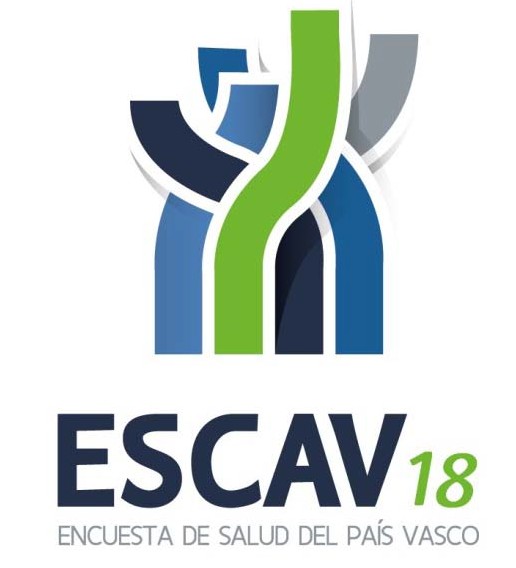 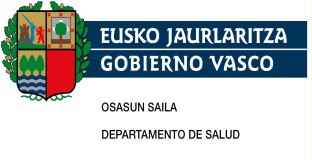 2INDICE17. GASTO SANITARIO FAMILIARTabla 192. Distribución del gasto (€) familiar en productos farmacéuticos en los 15 días previos por sexo, edad y territorio histórico………………………    3Tabla 193. Distribución del gasto (€) familiar en productos farmacéuticos en los 15 días previos por sexo, edad y clase social……………………………….     6Tabla 194. Distribución del gasto (€) familiar en productos farmacéuticos en los 15 días previos por sexo, edad y nivel de estudios……………………….    10Tabla  195.  Distribución  del  gasto   (€)   familiar   en   aparatos   y material terapéutico en los 6 meses previos  por  sexo,  edad  y territorio histórico.	13Tabla 196. Distribución del gasto(€) familiar en aparatos y material terapéutico en los 6 meses previos por sexo, edad y clase social	16Tabla 197. Distribución del gasto(€) familiar en aparatos y material terapéutico en los 6 meses previos por sexo, edad y nivel de estudios..….20Tabla 198. Distribución del gasto (€) familiar en médicos (no dentistas) en los 6 meses previos por sexo, edad y territorio histórico……………………...23Tabla 199. Distribución del gasto (€) familiar en médicos (no dentistas) en los 6 meses previos por sexo, edad y clase social………………………………...26Tabla 200. Distribución del gasto (€) familiar en médicos (no dentistas) en los 6 meses previos por sexo, edad y nivel de estudios………………………...30Tabla 201. Distribución del gasto (€) familiar en dentistas en los 6 meses previos por sexo, edad y territorio histórico………………………………………..33Tabla 202. Distribución del gasto (€) familiar en dentistas en los 6 meses previos por sexo, edad y clase social……………………………………………….   36Tabla 203. Distribución del gasto (€) familiar en dentistas en los 6 meses previos por sexo, edad y nivel de estudios…………………………………………..40Tabla 204. Distribución del gasto (€) familiar en primas de seguros privados en los 12 meses previos por sexo, edad y territorio histórico…...43Tabla 205. Distribución del gasto (€) familiar en primas de seguros privados en los 12 meses previos por sexo, edad y clase social……………..46Tabla 206. Distribución del gasto (€) familiar en primas de seguros privados en los 12 meses previos por sexo, edad y nivel de estudios…………………..50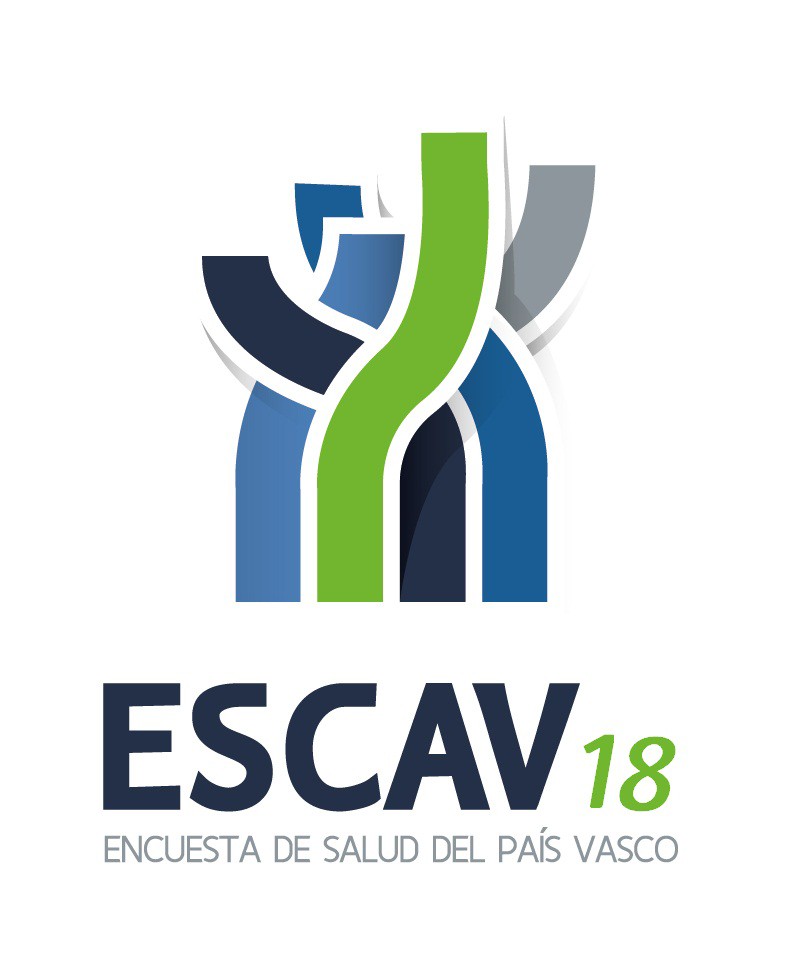 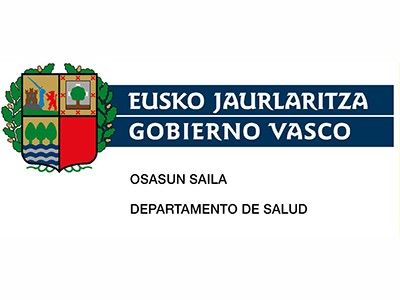 MediaDesviaciónestándar	MedianaPercentil 25Percentil 75Percentil 95MediaDesviaciónestándar	MedianaPercentil 25Percentil 75Percentil 95MediaDesviaciónestándar	MedianaPercentil 25Percentil 75Percentil 95MediaDesviaciónestándar	MedianaPercentil 25Percentil 75Percentil 95MediaDesviaciónestándar	MedianaPercentil 25Percentil 75Percentil 95MediaDesviación estándarMedianaPercentil 25Percentil 75Percentil 95HombresTotalCAPV10,420,03,00,011,050,0Araba7,314,50,00,08,042,0Gipuzkoa9,917,72,00,010,040,0Bizkaia11,723,05,00,015,050,00-14CAPV......Araba......Gipuzkoa......Bizkaia......15-24CAPV0,00,00,00,00,00,0Araba0,00,00,00,00,00,0Gipuzkoa0,0.0,00,00,00,0Bizkaia0,0.0,00,00,00,025-44CAPV9,625,20,00,08,050,0Araba4,713,90,00,03,040,0Gipuzkoa9,719,10,00,010,040,0Bizkaia11,331,00,00,09,050,045-64CAPV10,519,32,00,012,050,0Araba8,917,10,00,010,050,0Gipuzkoa8,818,60,00,08,040,0Bizkaia12,020,44,00,015,050,065-74CAPV10,819,95,00,013,040,0Araba6,110,91,00,05,025,0Gipuzkoa12,517,27,00,014,060,0Bizkaia11,623,75,00,212,040,0>=75CAPV10,913,28,00,015,045,0Araba9,112,35,00,010,032,0Gipuzkoa10,413,35,00,010,050,0Bizkaia11,913,69,02,015,045,0MujeresTotalCAPV10,421,73,00,012,050,0Araba6,414,60,00,05,030,0Gipuzkoa11,418,74,00,013,050,0Bizkaia10,825,33,00,011,042,015-24CAPV12,112,20,00,025,025,0Araba......Gipuzkoa12,112,20,00,025,025,0Bizkaia......(continuación)MediaDesviación estándarMedianaPercentil 25Percentil 75Percentil 95Mujeres25-44CAPV10,922,70,00,014,054,0Araba5,514,00,00,00,050,0Gipuzkoa13,420,50,00,015,060,0Bizkaia11,226,00,00,011,050,045-64CAPV10,520,62,00,012,045,0Araba6,317,30,00,04,030,0Gipuzkoa14,223,76,00,020,050,0Bizkaia9,518,42,00,012,040,065-74CAPV8,814,53,00,010,040,0Araba8,416,52,00,08,030,0Gipuzkoa9,813,94,00,012,040,0Bizkaia8,114,53,00,010,030,0>=75CAPV11,026,04,00,010,048,0Araba5,89,20,00,08,023,0Gipuzkoa9,013,93,00,010,048,0Bizkaia13,935,15,00,012,050,0Ambos sexosTotalCAPV10,420,93,00,011,550,0Araba6,914,50,00,07,040,0Gipuzkoa10,718,23,00,012,050,0Bizkaia11,324,24,00,012,050,00-14CAPV......Araba......Gipuzkoa......Bizkaia......15-24CAPV1,56,70,00,00,025,0Araba0,00,00,00,00,00,0Gipuzkoa7,310,10,00,025,025,0Bizkaia0,0.0,00,00,00,025-44CAPV10,124,20,00,010,050,0Araba5,013,90,00,03,040,0Gipuzkoa11,319,70,00,015,060,0Bizkaia11,329,10,00,010,050,045-64CAPV10,519,82,00,012,050,0Araba7,917,20,00,08,042,0Gipuzkoa11,221,22,00,012,050,0Bizkaia10,919,63,00,013,050,0(continuación)MediaDesviación estándarMedianaPercentil 25Percentil 75Percentil 95Ambos sexos  65-74  CAPV9,817,54,00,010,040,0Araba7,013,42,00,07,030,0Gipuzkoa11,015,55,00,014,040,0Bizkaia10,020,05,00,010,040,0>=75  CAPV10,922,15,00,012,048,0Araba7,310,93,00,010,030,0Gipuzkoa9,413,73,00,010,048,0Bizkaia13,129,27,00,015,050,0MediaDesviación estándarMedianaPercentil 25Percentil 75Percentil 95HombresTotalTotal10,420,03,00,011,050,0I14,733,95,00,015,070,0II12,619,94,00,017,550,0III10,818,74,00,013,050,0IV9,116,02,20,010,040,0V6,510,90,00,010,030,00-14Total......I......II......III......IV......V......15-24Total0,00,00,00,00,00,0I......II0,0.0,00,00,00,0III......IV0,00,00,00,00,00,0V0,0.0,00,00,00,025-44Total9,625,20,00,08,050,0I20,149,20,00,015,0120,0II6,79,80,00,010,030,0III8,217,90,00,06,050,0IV8,018,80,00,07,050,0V4,39,80,00,06,020,045-64Total10,519,32,00,012,050,0I9,219,62,00,010,030,0II15,626,33,00,020,050,0III12,422,81,00,015,070,0IV9,917,32,00,010,050,0V6,09,20,00,09,030,065-74Total10,819,95,00,013,040,0I20,540,35,53,016,0100,0II12,917,34,00,015,060,0III8,59,37,03,010,020,0IV8,413,24,00,010,040,0V9,513,72,00,015,060,0(continuación)MediaDesviación estándarMedianaPercentil 25Percentil 75Percentil 95Hombres>=75Total10,913,28,00,015,045,0I13,617,08,00,016,057,0II13,814,710,04,015,050,0III11,213,88,00,016,045,0IV9,711,66,00,014,030,0V8,813,13,00,010,050,0MujeresTotalTotal10,421,73,00,012,050,0I12,925,73,00,015,060,0II13,022,05,00,015,060,0III12,129,73,00,012,050,0IV7,513,02,00,09,030,0V8,613,13,00,010,040,015-24Total12,112,20,00,025,025,0I......II......III......IV12,112,20,00,025,025,025-44Total10,922,70,00,014,054,0I8,013,90,00,010,040,0II13,017,710,00,015,050,0III15,433,70,00,012,094,0IV6,515,90,00,03,050,0V12,220,74,00,010,065,045-64Total10,520,62,00,012,045,0I15,429,36,00,020,0100,0II14,225,65,00,018,0100,0III10,620,03,00,012,040,0IV6,613,00,00,010,020,0V5,17,80,00,010,020,065-74Total8,814,53,00,010,040,0I8,214,83,00,010,060,0II11,719,84,50,013,075,0III9,216,13,00,010,040,0IV8,213,13,00,010,030,0V7,610,32,00,010,030,0(continuación)MediaDesviación estándarMedianaPercentil 25Percentil 75Percentil 95Mujeres>=75Total11,026,04,00,010,048,0I21,040,44,00,022,0120,0II9,918,61,00,08,060,0III15,445,95,00,012,050,0IV8,111,74,00,09,030,0V9,914,24,00,012,050,0Ambos sexosTotalTotal10,420,93,00,011,550,0I14,030,74,00,015,060,0II12,821,05,00,015,050,0III11,625,93,00,012,050,0IV8,515,02,00,010,040,0V7,812,32,00,010,035,00-14Total......I......II......III......IV......V......15-24Total1,56,70,00,00,025,0I......II0,0.0,00,00,00,0III......IV2,08,20,00,00,025,0V0,0.0,00,00,00,025-44Total10,124,20,00,010,050,0I15,038,80,00,014,070,0II10,314,92,00,015,050,0III12,027,80,00,010,080,0IV7,618,00,00,06,050,0V7,114,80,00,07,045,045-64Total10,519,82,00,012,050,0I12,024,74,00,015,050,0II14,825,85,00,020,060,0III11,421,32,00,015,050,0IV9,016,31,00,010,050,0V5,68,60,00,010,020,0(continuación)MediaDesviación estándarMedianaPercentil 25Percentil 75Percentil 95Ambos sexos  65-74Total9,817,54,00,010,040,0I15,633,85,02,014,060,0II12,418,24,00,015,060,0III9,014,05,00,010,040,0IV8,313,14,00,010,040,0V8,111,42,00,012,030,0>=75Total10,922,15,00,012,048,0I16,126,28,00,016,060,0II11,916,67,00,015,050,0III14,038,35,00,015,045,0IV8,711,75,00,010,030,0V9,714,04,00,010,050,0MediaDesviación estándarMedianaPercentil 25Percentil 75Percentil 95HombresTotalTotal10,420,03,00,011,050,0Sin estudios, primaria7,513,33,00,010,030,0Secundaria, inferior11,417,55,00,015,050,0Secundaria, superior10,622,62,00,010,050,0Terciaria12,122,63,00,015,050,00-14Total......Sin estudios, primaria......Secundaria, inferior......15-24Total0,00,00,00,00,00,0Sin estudios, primaria......Secundaria, inferior0,00,00,00,00,00,0Secundaria, superior0,00,00,00,00,00,0Terciaria......25-44Total9,625,20,00,08,050,0Sin estudios, primaria4,67,60,00,09,013,0Secundaria, inferior12,424,02,00,010,070,0Secundaria, superior8,626,60,00,05,040,0Terciaria11,727,50,00,015,050,045-64Total10,519,32,00,012,050,0Sin estudios, primaria8,619,50,00,08,060,0Secundaria, inferior11,817,64,00,015,052,0Secundaria, superior9,818,82,00,010,050,0Terciaria11,821,42,00,020,050,065-74Total10,819,95,00,013,040,0Sin estudios, primaria6,410,43,00,08,025,0Secundaria, inferior9,210,25,01,012,040,0Secundaria, superior14,828,95,00,013,060,0Terciaria12,719,86,01,014,060,0>=75Total10,913,28,00,015,045,0Sin estudios, primaria8,211,65,00,010,030,0Secundaria, inferior12,814,110,03,016,040,0Secundaria, superior14,113,910,02,020,045,0Terciaria13,416,210,02,015,050,0(continuación)MediaDesviación estándarMedianaPercentil 25Percentil 75Percentil 95MujeresTotalTotal10,421,73,00,012,050,0Sin estudios, primaria7,411,73,00,08,530,0Secundaria, inferior11,217,45,00,015,048,0Secundaria, superior12,629,72,00,012,050,0Terciaria11,123,61,00,015,050,015-24Total12,112,20,00,025,025,0Sin estudios, primaria25,0.25,025,025,025,0Secundaria, inferior......Secundaria, superior0,0.0,00,00,00,0Terciaria......25-44Total10,922,70,00,014,054,0Sin estudios, primaria7,812,72,00,08,050,0Secundaria, inferior3,07,40,00,02,020,0Secundaria, superior14,624,40,00,020,065,0Terciaria8,923,30,00,010,040,045-64Total10,520,62,00,012,045,0Sin estudios, primaria7,011,12,00,010,035,0Secundaria, inferior7,718,70,00,012,030,0Secundaria, superior11,121,22,00,012,050,0Terciaria11,723,35,00,016,045,065-74Total8,814,53,00,010,040,0Sin estudios, primaria7,712,72,00,08,030,0Secundaria, inferior10,914,86,00,014,040,0Secundaria, superior7,212,22,00,08,030,0Terciaria12,021,15,00,015,050,0>=75Total11,026,04,00,010,048,0Sin estudios, primaria7,411,53,00,08,530,0Secundaria, inferior15,318,78,01,320,060,0Secundaria, superior22,868,85,00,012,071,0Terciaria14,933,30,00,08,0120,0Ambos sexosTotalTotal10,420,93,00,011,550,0Sin estudios, primaria7,512,43,00,09,030,0Secundaria, inferior11,317,45,00,015,050,0Secundaria, superior11,425,72,00,012,050,0Terciaria11,623,12,00,015,050,0(continuación)Ambos sexos0-14Total......Sin estudios, primaria......Secundaria, inferior......15-24Total1,56,70,00,00,025,0Sin estudios, primaria25,0.25,025,025,025,0Secundaria, inferior0,00,00,00,00,00,0Secundaria, superior0,00,00,00,00,00,0Terciaria......25-44Total10,124,20,00,010,050,0Sin estudios, primaria5,29,00,00,09,020,0Secundaria, inferior10,121,11,00,06,050,0Secundaria, superior10,925,90,00,09,060,0Terciaria10,225,40,00,014,050,045-64Total10,519,82,00,012,050,0Sin estudios, primaria7,916,30,00,08,045,0Secundaria, inferior10,518,03,00,015,050,0Secundaria, superior10,419,82,00,010,050,0Terciaria11,822,43,00,016,050,065-74Total9,817,54,00,010,040,0Sin estudios, primaria7,111,73,00,08,030,0Secundaria, inferior10,112,76,00,014,040,0Secundaria, superior11,323,64,00,013,050,0Terciaria12,420,35,50,014,050,0>=75Total10,922,15,00,012,048,0Sin estudios, primaria7,711,54,00,09,030,0Secundaria, inferior14,617,59,02,019,060,0Secundaria, superior18,045,88,01,020,050,0Terciaria14,023,97,00,015,057,0MediaDesviación estándarMedianaPercentil 25Percentil 75Percentil 95HombresTotalCAPV33,1219,00,00,00,0100,0Araba32,7276,00,00,00,040,0Gipuzkoa26,0106,70,00,00,0200,0Bizkaia37,1253,40,00,00,0100,00-14CAPV......Araba......Gipuzkoa......Bizkaia......15-24CAPV0,00,00,00,00,00,0Araba0,00,00,00,00,00,0Gipuzkoa0,0.0,00,00,00,0Bizkaia0,0.0,00,00,00,025-44CAPV15,379,70,00,00,090,0Araba6,728,80,00,00,090,0Gipuzkoa24,394,60,00,00,0200,0Bizkaia13,577,60,00,00,040,045-64CAPV21,6128,80,00,00,0100,0Araba27,6215,00,00,00,040,0Gipuzkoa26,1112,80,00,00,0200,0Bizkaia16,993,80,00,00,080,065-74CAPV39,4166,90,00,00,0200,0Araba1,58,30,00,00,00,0Gipuzkoa38,4127,00,00,00,0200,0Bizkaia53,0214,50,00,00,0600,0>=75CAPV80,8448,90,00,00,0107,0Araba112,0536,00,00,00,060,0Gipuzkoa15,280,30,00,00,030,0Bizkaia105,5559,20,00,00,0150,0MujeresTotalCAPV70,1968,40,00,00,0150,0Araba33,3410,80,00,00,030,0Gipuzkoa122,71.504,20,00,00,0200,0Bizkaia44,9279,10,00,00,0150,015-24CAPV0,00,00,00,00,00,0Araba......Gipuzkoa0,00,00,00,00,00,0Bizkaia......(continuación)MediaDesviación estándarMedianaPercentil 25Percentil 75Percentil 95Mujeres25-44CAPV11,451,90,00,00,090,0Araba28,399,30,00,00,0360,0Gipuzkoa10,945,30,00,00,090,0Bizkaia5,930,10,00,00,012,045-64CAPV80,7613,80,00,00,0300,0Araba70,5687,80,00,00,025,0Gipuzkoa120,7871,60,00,00,0300,0Bizkaia59,7237,80,00,00,0400,065-74CAPV30,7192,00,00,00,040,0Araba5,037,00,00,00,030,0Gipuzkoa28,3150,60,00,00,030,0Bizkaia39,4243,20,00,00,050,0>=75CAPV115,01.617,50,00,00,0100,0Araba2,09,30,00,00,00,0Gipuzkoa234,72.510,40,00,00,0500,0Bizkaia52,6392,80,00,00,075,0Ambos sexosTotalCAPV51,0688,80,00,00,0120,0Araba32,9338,30,00,00,030,0Gipuzkoa77,51.074,00,00,00,0200,0Bizkaia40,8265,90,00,00,0108,00-14CAPV......Araba......Gipuzkoa......Bizkaia......15-24CAPV0,00,00,00,00,00,0Araba0,00,00,00,00,00,0Gipuzkoa0,00,00,00,00,00,0Bizkaia0,0.0,00,00,00,025-44CAPV13,769,90,00,00,090,0Araba15,267,40,00,00,0120,0Gipuzkoa18,478,60,00,00,0110,0Bizkaia10,563,40,00,00,015,045-64CAPV47,1415,60,00,00,0160,0Araba45,2457,70,00,00,025,0Gipuzkoa68,4591,10,00,00,0300,0Bizkaia35,3173,00,00,00,0180,0(continuación)MediaDesviación estándarMedianaPercentil 25Percentil 75Percentil 95Ambos sexos  65-74  CAPV35,1179,10,00,00,075,0Araba2,924,10,00,00,012,0Gipuzkoa32,6139,50,00,00,0176,0Bizkaia46,6228,10,00,00,0140,0>=75  CAPV102,51.308,80,00,00,0100,0Araba53,8379,40,00,00,050,0Gipuzkoa167,82.042,70,00,00,0200,0Bizkaia72,4459,80,00,00,0107,0MediaDesviación estándarMedianaPercentil 25Percentil 75Percentil 95HombresTotalTotal33,1219,00,00,00,0100,0I42,7220,10,00,00,0180,0II25,0120,80,00,00,050,0III36,2179,20,00,00,0180,0IV34,1258,20,00,00,080,0V12,299,00,00,00,020,00-14Total......I......II......III......IV......V......15-24Total0,00,00,00,00,00,0I......II0,0.0,00,00,00,0III......IV0,00,00,00,00,00,0V0,0.0,00,00,00,025-44Total15,379,70,00,00,090,0I17,766,20,00,00,0180,0II25,7128,00,00,00,015,0III9,749,00,00,00,080,0IV17,285,80,00,00,0108,0V0,00,00,00,00,00,045-64Total21,6128,80,00,00,0100,0I42,5258,00,00,00,0100,0II10,240,90,00,00,050,0III32,7141,90,00,00,0200,0IV11,659,40,00,00,070,0V23,4149,70,00,00,0120,065-74Total39,4166,90,00,00,0200,0I25,4118,60,00,00,0250,0II53,8201,80,00,00,0900,0III77,3280,40,00,00,0670,0IV31,8130,30,00,00,0176,0V1,44,60,00,00,020,0(continuación)MediaDesviación estándarMedianaPercentil 25Percentil 75Percentil 95Hombres>=75Total80,8448,90,00,00,0107,0I101,1343,40,00,00,01.000,0II21,184,20,00,00,0150,0III36,2219,00,00,00,025,0IV120,2601,70,00,00,065,0V8,224,40,00,00,075,0MujeresTotalTotal70,1968,40,00,00,0150,0I338,32.878,60,00,00,01.300,0II33,1162,70,00,00,0200,0III48,0331,40,00,00,0150,0IV33,6260,60,00,00,072,0V8,346,70,00,00,030,015-24Total0,00,00,00,00,00,0I......II......III......IV0,00,00,00,00,00,025-44Total11,451,90,00,00,090,0I25,989,00,00,00,0360,0II14,261,20,00,00,060,0III1,817,50,00,00,00,0IV8,232,20,00,00,0110,0V18,761,10,00,00,0200,045-64Total80,7613,80,00,00,0300,0I238,21.385,30,00,00,01.300,0II40,9179,90,00,00,0200,0III84,3485,80,00,00,0350,0IV22,1103,10,00,00,050,0V1,46,90,00,00,00,065-74Total30,7192,00,00,00,040,0I151,2521,40,00,00,01.610,0II0,00,00,00,00,00,0III16,2113,80,00,00,050,0IV30,5145,70,00,00,050,0V1,76,70,00,00,027,0(continuación)MediaDesviación estándarMedianaPercentil 25Percentil 75Percentil 95Mujeres>=75Total115,01.617,50,00,00,0100,0I1.725,38.671,30,00,00,03.600,0II81,1283,10,00,00,01.070,0III44,3218,50,00,00,0248,0IV51,7388,70,00,00,072,0V12,261,10,00,00,050,0Ambos sexosTotalTotal51,0688,80,00,00,0120,0I166,01.863,20,00,00,0360,0II29,3143,90,00,00,095,0III43,3280,90,00,00,0150,0IV33,9259,00,00,00,072,0V9,871,90,00,00,030,00-14Total......I......II......III......IV......V......15-24Total0,00,00,00,00,00,0I......II0,0.0,00,00,00,0III......IV0,00,00,00,00,00,0V0,0.0,00,00,00,025-44Total13,769,90,00,00,090,0I21,176,30,00,00,0180,0II19,196,70,00,00,060,0III5,435,60,00,00,010,0IV14,774,60,00,00,0110,0V6,736,40,00,00,00,045-64Total47,1415,60,00,00,0160,0I131,5967,10,00,00,0600,0II27,4138,10,00,00,095,0III62,0379,20,00,00,0300,0IV14,574,40,00,00,070,0V13,9112,80,00,00,025,0(continuación)MediaDesviación estándarMedianaPercentil 25Percentil 75Percentil 95Ambos sexos  65-74Total35,1179,10,00,00,075,0I74,9329,60,00,00,0250,0II31,1156,60,00,00,06,0III36,8190,30,00,00,0125,0IV31,3135,80,00,00,0176,0V1,66,10,00,00,020,0>=75Total102,51.308,80,00,00,0100,0I640,04.762,70,00,00,01.500,0II51,3206,30,00,00,0450,0III41,7218,00,00,00,060,0IV78,2484,30,00,00,072,0V11,555,40,00,00,075,0MediaDesviación estándarMedianaPercentil 25Percentil 75Percentil 95HombresTotalTotal33,1219,00,00,00,0100,0Sin estudios, primaria26,9266,20,00,00,030,0Secundaria, inferior33,9134,50,00,00,0200,0Secundaria, superior35,4225,80,00,00,0150,0Terciaria34,5203,30,00,00,0100,00-14Total......Sin estudios, primaria......Secundaria, inferior......15-24Total0,00,00,00,00,00,0Sin estudios, primaria......Secundaria, inferior0,00,00,00,00,00,0Secundaria, superior0,00,00,00,00,00,0Terciaria......25-44Total15,379,70,00,00,090,0Sin estudios, primaria5,937,80,00,00,00,0Secundaria, inferior33,3101,70,00,00,0385,0Secundaria, superior18,095,40,00,00,0120,0Terciaria5,325,80,00,00,015,045-64Total21,6128,80,00,00,0100,0Sin estudios, primaria5,644,50,00,00,00,0Secundaria, inferior36,3157,20,00,00,0120,0Secundaria, superior16,481,30,00,00,076,0Terciaria29,5195,90,00,00,0100,065-74Total39,4166,90,00,00,0200,0Sin estudios, primaria10,886,00,00,00,00,0Secundaria, inferior40,8126,60,00,00,0300,0Secundaria, superior59,9188,90,00,00,0670,0Terciaria52,0254,00,00,00,0250,0>=75Total80,8448,90,00,00,0107,0Sin estudios, primaria59,3419,00,00,00,060,0Secundaria, inferior20,4112,60,00,00,040,0Secundaria, superior135,9641,80,00,00,0150,0Terciaria118,7370,10,00,00,01.000,0(continuación)MediaDesviación estándarMedianaPercentil 25Percentil 75Percentil 95MujeresTotalTotal70,1968,40,00,00,0150,0Sin estudios, primaria47,8403,80,00,00,040,0Secundaria, inferior75,1771,90,00,00,040,0Secundaria, superior36,5178,60,00,00,0150,0Terciaria137,61.879,60,00,00,0330,015-24Total0,00,00,00,00,00,0Sin estudios, primaria0,0.0,00,00,00,0Secundaria, inferior......Secundaria, superior0,0.0,00,00,00,0Terciaria......25-44Total11,451,90,00,00,090,0Sin estudios, primaria0,00,00,00,00,00,0Secundaria, inferior7,824,80,00,00,080,0Secundaria, superior8,742,30,00,00,060,0Terciaria15,365,90,00,00,095,045-64Total80,7613,80,00,00,0300,0Sin estudios, primaria91,4707,70,00,00,00,0Secundaria, inferior213,31.475,90,00,00,025,0Secundaria, superior42,2168,70,00,00,0300,0Terciaria81,7292,30,00,00,0500,065-74Total30,7192,00,00,00,040,0Sin estudios, primaria15,494,50,00,00,030,0Secundaria, inferior1,97,10,00,00,020,0Secundaria, superior64,8291,00,00,00,0140,0Terciaria43,2289,90,00,00,00,0>=75Total115,01.617,50,00,00,0100,0Sin estudios, primaria51,9393,00,00,00,060,0Secundaria, inferior47,9201,40,00,00,0370,0Secundaria, superior27,6173,80,00,00,060,0Terciaria1.503,77.860,60,00,00,01.070,0Ambos sexosTotalTotal51,0688,80,00,00,0120,0Sin estudios, primaria38,9351,40,00,00,030,0Secundaria, inferior53,0533,60,00,00,0120,0Secundaria, superior35,9208,10,00,00,0150,0Terciaria85,51.334,80,00,00,0200,0(continuación)Ambos sexos0-14Total......Sin estudios, primaria......Secundaria, inferior......15-24Total0,00,00,00,00,00,0Sin estudios, primaria0,0.0,00,00,00,0Secundaria, inferior0,00,00,00,00,00,0Secundaria, superior0,00,00,00,00,00,0Terciaria......25-44Total13,769,90,00,00,090,0Sin estudios, primaria4,732,80,00,00,00,0Secundaria, inferior27,088,20,00,00,0200,0Secundaria, superior14,579,80,00,00,080,0Terciaria10,550,90,00,00,090,045-64Total47,1415,60,00,00,0160,0Sin estudios, primaria40,6471,60,00,00,00,0Secundaria, inferior93,5862,70,00,00,0120,0Secundaria, superior27,1124,70,00,00,0150,0Terciaria56,5252,50,00,00,0300,065-74Total35,1179,10,00,00,075,0Sin estudios, primaria13,390,30,00,00,00,0Secundaria, inferior19,689,80,00,00,060,0Secundaria, superior62,1236,60,00,00,0600,0Terciaria48,3268,10,00,00,090,0>=75Total102,51.308,80,00,00,0100,0Sin estudios, primaria54,2401,20,00,00,060,0Secundaria, inferior40,4180,90,00,00,0325,0Secundaria, superior87,5502,70,00,00,0150,0Terciaria644,54.838,90,00,00,01.070,0MediaDesviación estándarMedianaPercentil 25Percentil 75Percentil 95HombresTotalCAPV38,6301,80,00,00,0120,0Araba46,9322,90,00,00,0188,0Gipuzkoa44,5291,00,00,00,0140,0Bizkaia32,3301,60,00,00,0114,00-14CAPV......Araba......Gipuzkoa......Bizkaia......15-24CAPV0,00,00,00,00,00,0Araba0,00,00,00,00,00,0Gipuzkoa0,0.0,00,00,00,0Bizkaia0,0.0,00,00,00,025-44CAPV25,9180,20,00,00,075,0Araba13,744,20,00,00,075,0Gipuzkoa39,3217,70,00,00,060,0Bizkaia23,0174,80,00,00,0100,045-64CAPV47,6364,70,00,00,0150,0Araba38,6170,30,00,00,0230,0Gipuzkoa52,1317,50,00,00,0180,0Bizkaia48,2440,90,00,00,0120,065-74CAPV47,1304,80,00,00,0173,0Araba133,6665,70,00,00,0173,0Gipuzkoa22,993,40,00,00,0140,0Bizkaia29,2128,90,00,00,0140,0>=75CAPV24,4257,00,00,00,090,0Araba21,664,30,00,00,0188,0Gipuzkoa54,6431,00,00,00,090,0Bizkaia8,247,20,00,00,00,0MujeresTotalCAPV74,2789,80,00,00,0150,0Araba18,195,60,00,00,0120,0Gipuzkoa86,11.008,80,00,00,0150,0Bizkaia83,2692,70,00,00,0180,015-24CAPV0,00,00,00,00,00,0Araba......Gipuzkoa0,00,00,00,00,00,0Bizkaia......(continuación)MediaDesviación estándarMedianaPercentil 25Percentil 75Percentil 95Mujeres25-44CAPV267,51.845,20,00,00,0300,0Araba12,334,90,00,00,080,0Gipuzkoa431,32.546,60,00,00,0400,0Bizkaia249,41.434,00,00,00,0600,045-64CAPV37,6185,10,00,00,0185,0Araba30,0149,30,00,00,0150,0Gipuzkoa41,8144,10,00,00,0200,0Bizkaia37,5220,10,00,00,0135,065-74CAPV63,3559,00,00,00,080,0Araba10,857,60,00,00,018,0Gipuzkoa9,036,90,00,00,080,0Bizkaia116,9812,90,00,00,0140,0>=75CAPV17,692,20,00,00,0100,0Araba9,838,00,00,00,035,0Gipuzkoa13,157,50,00,00,070,0Bizkaia23,2121,80,00,00,0135,0Ambos sexosTotalCAPV55,8588,60,00,00,0150,0Araba34,5254,40,00,00,0140,0Gipuzkoa66,6746,70,00,00,0150,0Bizkaia56,4526,70,00,00,0125,00-14CAPV......Araba......Gipuzkoa......Bizkaia......15-24CAPV0,00,00,00,00,00,0Araba0,00,00,00,00,00,0Gipuzkoa0,00,00,00,00,00,0Bizkaia0,0.0,00,00,00,025-44CAPV123,91.177,10,00,00,0200,0Araba13,140,50,00,00,080,0Gipuzkoa212,41.632,50,00,00,0300,0Bizkaia111,0911,90,00,00,0200,045-64CAPV43,3300,50,00,00,0150,0Araba35,0162,20,00,00,0200,0Gipuzkoa47,5254,30,00,00,0180,0Bizkaia43,6361,80,00,00,0120,0(continuación)MediaDesviación estándarMedianaPercentil 25Percentil 75Percentil 95Ambos sexos  65-74  CAPV55,1443,70,00,00,0140,0Araba82,9519,30,00,00,0173,0Gipuzkoa15,070,10,00,00,0120,0Bizkaia70,4564,20,00,00,0140,0>=75  CAPV20,1173,00,00,00,0100,0Araba15,452,80,00,00,0180,0Gipuzkoa25,8254,80,00,00,090,0Bizkaia17,6101,50,00,00,0100,0MediaDesviación estándarMedianaPercentil 25Percentil 75Percentil 95HombresTotalTotal38,6301,80,00,00,0120,0I41,9200,50,00,00,0225,0II28,1131,30,00,00,0200,0III54,1425,20,00,00,0180,0IV32,1298,50,00,00,0100,0V44,9273,30,00,00,0100,00-14Total......I......II......III......IV......V......15-24Total0,00,00,00,00,00,0I......II0,0.0,00,00,00,0III......IV0,00,00,00,00,00,0V0,0.0,00,00,00,025-44Total25,9180,20,00,00,075,0I56,1305,00,00,00,0260,0II1,07,80,00,00,00,0III12,955,10,00,00,0200,0IV29,3185,80,00,00,0100,0V0,00,00,00,00,00,045-64Total47,6364,70,00,00,0150,0I23,5111,20,00,00,0110,0II27,7101,70,00,00,0270,0III33,4282,80,00,00,0150,0IV56,1449,30,00,00,0150,0V96,0412,10,00,00,0800,065-74Total47,1304,80,00,00,0173,0I89,5235,20,00,00,0850,0II75,1238,50,00,00,0900,0III122,7695,60,00,00,0180,0IV7,331,70,00,00,050,0V2,56,70,00,00,030,0(continuación)MediaDesviación estándarMedianaPercentil 25Percentil 75Percentil 95Hombres>=75Total24,4257,00,00,00,090,0I11,356,90,00,00,00,0II1,56,60,00,00,00,0III90,8575,60,00,00,0264,0IV6,833,80,00,00,00,0V8,725,80,00,00,0100,0MujeresTotalTotal74,2789,80,00,00,0150,0I150,7865,40,00,00,0300,0II99,5399,10,00,00,0400,0III130,01.321,00,00,00,0210,0IV10,249,80,00,00,030,0V9,337,80,00,00,050,015-24Total0,00,00,00,00,00,0I......II......III......IV0,00,00,00,00,00,025-44Total267,51.845,20,00,00,0300,0I188,7887,10,00,00,0300,0II195,6597,90,00,0120,02.000,0III683,93.408,00,00,00,0600,0IV12,149,10,00,00,0100,0V5,716,70,00,00,050,045-64Total37,6185,10,00,00,0185,0I59,8217,10,00,00,0300,0II86,4363,30,00,00,0600,0III28,1131,30,00,00,0140,0IV16,170,50,00,00,090,0V11,939,20,00,00,0135,065-74Total63,3559,00,00,00,080,0I430,61.770,70,00,00,07.200,0II15,835,90,00,00,090,0III43,1257,50,00,00,090,0IV6,032,90,00,00,020,0V7,641,90,00,00,00,0(continuación)MediaDesviación estándarMedianaPercentil 25Percentil 75Percentil 95Mujeres>=75Total17,692,20,00,00,0100,0I28,964,40,00,00,0150,0II40,3140,30,00,00,0600,0III35,3165,10,00,00,0220,0IV7,840,60,00,00,020,0V9,538,00,00,00,050,0Ambos sexosTotalTotal55,8588,60,00,00,0150,0I87,3579,40,00,00,0260,0II65,8303,20,00,00,0300,0III100,01.060,40,00,00,0180,0IV23,7236,70,00,00,090,0V23,1174,70,00,00,070,00-14Total......I......II......III......IV......V......15-24Total0,00,00,00,00,00,0I......II0,0.0,00,00,00,0III......IV0,00,00,00,00,00,0V0,0.0,00,00,00,025-44Total123,91.177,10,00,00,0200,0I111,5621,60,00,00,0260,0II111,8450,80,00,00,0400,0III372,52.527,90,00,00,0300,0IV24,4159,20,00,00,0100,0V2,110,00,00,00,00,045-64Total43,3300,50,00,00,0150,0I40,0169,60,00,00,0200,0II60,6281,50,00,00,0300,0III30,4209,70,00,00,0140,0IV45,0382,80,00,00,0135,0V60,0312,60,00,00,0200,0(continuación)MediaDesviación estándarMedianaPercentil 25Percentil 75Percentil 95Ambos sexos  65-74Total55,1443,70,00,00,0140,0I223,81.081,50,00,00,0850,0II50,1186,10,00,00,0300,0III69,9458,70,00,00,0140,0IV6,832,10,00,00,030,0V6,234,90,00,00,012,0>=75Total20,1173,00,00,00,0100,0I17,159,30,00,00,0150,0II21,098,80,00,00,040,0III53,1358,40,00,00,0240,0IV7,438,00,00,00,020,0V9,335,80,00,00,090,0MediaDesviación estándarMedianaPercentil 25Percentil 75Percentil 95HombresTotalTotal38,6301,80,00,00,0120,0Sin estudios, primaria30,2278,50,00,00,012,0Secundaria, inferior43,9333,60,00,00,0120,0Secundaria, superior48,2350,50,00,00,0188,0Terciaria27,0169,20,00,00,0100,00-14Total......Sin estudios, primaria......Secundaria, inferior......15-24Total0,00,00,00,00,00,0Sin estudios, primaria......Secundaria, inferior0,00,00,00,00,00,0Secundaria, superior0,00,00,00,00,00,0Terciaria......25-44Total25,9180,20,00,00,075,0Sin estudios, primaria42,3272,20,00,00,00,0Secundaria, inferior8,526,50,00,00,090,0Secundaria, superior22,3150,40,00,00,0100,0Terciaria34,6233,30,00,00,075,045-64Total47,6364,70,00,00,0150,0Sin estudios, primaria25,2285,50,00,00,020,0Secundaria, inferior31,1211,90,00,00,0125,0Secundaria, superior79,8492,50,00,00,0300,0Terciaria16,1111,70,00,00,095,065-74Total47,1304,80,00,00,0173,0Sin estudios, primaria26,8135,90,00,00,050,0Secundaria, inferior131,3673,70,00,00,0120,0Secundaria, superior23,677,00,00,00,0180,0Terciaria53,7204,40,00,00,0225,0>=75Total24,4257,00,00,00,090,0Sin estudios, primaria32,9348,80,00,00,00,0Secundaria, inferior26,966,60,00,00,0264,0Secundaria, superior12,254,30,00,00,030,0Terciaria11,160,00,00,00,00,0(continuación)MediaDesviación estándarMedianaPercentil 25Percentil 75Percentil 95MujeresTotalTotal74,2789,80,00,00,0150,0Sin estudios, primaria15,182,80,00,00,080,0Secundaria, inferior11,945,90,00,00,0100,0Secundaria, superior128,91.263,00,00,00,0150,0Terciaria121,8857,30,00,00,0300,015-24Total0,00,00,00,00,00,0Sin estudios, primaria0,0.0,00,00,00,0Secundaria, inferior......Secundaria, superior0,0.0,00,00,00,0Terciaria......25-44Total267,51.845,20,00,00,0300,0Sin estudios, primaria49,9101,70,00,00,0300,0Secundaria, inferior0,00,00,00,00,00,0Secundaria, superior339,32.391,90,00,00,0220,0Terciaria257,51.479,60,00,00,01.800,045-64Total37,6185,10,00,00,0185,0Sin estudios, primaria25,570,30,00,00,0200,0Secundaria, inferior4,423,10,00,00,00,0Secundaria, superior19,487,40,00,00,0135,0Terciaria71,6299,80,00,00,0360,065-74Total63,3559,00,00,00,080,0Sin estudios, primaria7,243,00,00,00,09,0Secundaria, inferior12,646,00,00,00,090,0Secundaria, superior203,61.098,40,00,00,01.000,0Terciaria11,634,80,00,00,080,0>=75Total17,692,20,00,00,0100,0Sin estudios, primaria14,895,50,00,00,050,0Secundaria, inferior18,659,70,00,00,0180,0Secundaria, superior20,596,90,00,00,0150,0Terciaria45,3148,60,00,00,0600,0Ambos sexosTotalTotal55,8588,60,00,00,0150,0Sin estudios, primaria21,6192,80,00,00,050,0Secundaria, inferior29,1246,90,00,00,0120,0Secundaria, superior81,7844,20,00,00,0173,0Terciaria73,9618,50,00,00,0200,0(continuación)Ambos sexos0-14Total......Sin estudios, primaria......Secundaria, inferior......15-24Total0,00,00,00,00,00,0Sin estudios, primaria0,0.0,00,00,00,0Secundaria, inferior0,00,00,00,00,00,0Secundaria, superior0,00,00,00,00,00,0Terciaria......25-44Total123,91.177,10,00,00,0200,0Sin estudios, primaria43,8240,70,00,00,0300,0Secundaria, inferior6,422,80,00,00,050,0Secundaria, superior144,01.470,90,00,00,0200,0Terciaria151,51.081,20,00,00,0300,045-64Total43,3300,50,00,00,0150,0Sin estudios, primaria25,4217,70,00,00,0140,0Secundaria, inferior22,5173,40,00,00,080,0Secundaria, superior54,7385,10,00,00,0210,0Terciaria44,9232,50,00,00,0200,065-74Total55,1443,70,00,00,0140,0Sin estudios, primaria16,399,20,00,00,020,0Secundaria, inferior66,7471,60,00,00,0114,0Secundaria, superior105,7718,20,00,00,0180,0Terciaria36,3158,40,00,00,0150,0>=75Total20,1173,00,00,00,0100,0Sin estudios, primaria20,4213,60,00,00,040,0Secundaria, inferior20,961,50,00,00,0210,0Secundaria, superior15,974,80,00,00,0105,0Terciaria24,1103,20,00,00,0120,0MediaDesviación estándarMedianaPercentil 25Percentil 75Percentil 95HombresTotalCAPV289,01.074,10,00,0120,01.500,0Araba296,01.170,50,00,0100,01.500,0Gipuzkoa299,2874,50,00,0120,01.600,0Bizkaia280,81.166,00,00,0120,01.500,00-14CAPV......Araba......Gipuzkoa......Bizkaia......15-24CAPV0,00,00,00,00,00,0Araba0,00,00,00,00,00,0Gipuzkoa0,0.0,00,00,00,0Bizkaia0,0.0,00,00,00,025-44CAPV194,8608,70,00,0120,01.000,0Araba63,4138,60,00,0100,0300,0Gipuzkoa332,7823,20,00,0200,02.000,0Bizkaia166,9481,80,00,0110,0900,045-64CAPV324,61.243,60,00,0150,01.500,0Araba266,9829,70,00,0120,01.200,0Gipuzkoa245,1635,70,00,0140,01.250,0Bizkaia390,21.636,40,00,0200,01.800,065-74CAPV357,41.296,40,00,075,02.500,0Araba558,61.953,60,00,080,03.000,0Gipuzkoa467,61.431,90,00,0120,02.500,0Bizkaia234,8781,20,00,060,01.400,0>=75CAPV258,0790,80,00,060,01.500,0Araba407,11.219,30,00,050,02.000,0Gipuzkoa222,9569,00,00,0100,01.500,0Bizkaia217,5678,80,00,050,01.500,0MujeresTotalCAPV225,4910,10,00,080,01.200,0Araba142,9591,20,00,050,0700,0Gipuzkoa249,1901,70,00,0120,01.200,0Bizkaia234,1989,20,00,075,01.200,015-24CAPV0,00,00,00,00,00,0Araba......Gipuzkoa0,00,00,00,00,00,0Bizkaia......(continuación)MediaDesviación estándarMedianaPercentil 25Percentil 75Percentil 95Mujeres25-44CAPV146,5404,50,00,080,0700,0Araba31,288,50,00,040,0120,0Gipuzkoa181,2355,555,00,0180,01.000,0Bizkaia164,2487,70,00,060,01.500,045-64CAPV330,51.185,92,00,0150,01.800,0Araba263,2891,40,00,085,01.400,0Gipuzkoa326,3969,750,00,0150,01.280,0Bizkaia355,21.398,30,00,0200,02.000,065-74CAPV281,51.139,20,00,065,01.500,0Araba69,4248,90,00,050,0195,0Gipuzkoa432,61.460,00,00,0150,02.210,0Bizkaia229,5964,10,00,050,0800,0>=75CAPV114,9468,30,00,00,0450,0Araba98,2415,60,00,00,0400,0Gipuzkoa99,0419,10,00,00,0300,0Bizkaia131,8520,20,00,00,0500,0Ambos sexosTotalCAPV258,2999,20,00,0100,01.400,0Araba230,3974,30,00,060,01.200,0Gipuzkoa272,5888,30,00,0120,01.440,0Bizkaia258,71.084,90,00,0100,01.400,00-14CAPV......Araba......Gipuzkoa......Bizkaia......15-24CAPV0,00,00,00,00,00,0Araba0,00,00,00,00,00,0Gipuzkoa0,00,00,00,00,00,0Bizkaia0,0.0,00,00,00,025-44CAPV175,2536,90,00,0100,01.000,0Araba50,7121,50,00,050,0300,0Gipuzkoa265,8676,350,00,0180,01.600,0Bizkaia165,9483,20,00,0100,01.000,045-64CAPV327,21.218,50,00,0150,01.500,0Araba265,4851,60,00,0100,01.400,0Gipuzkoa281,5803,530,00,0150,01.280,0Bizkaia375,11.536,40,00,0200,01.800,0(continuación)MediaDesviación estándarMedianaPercentil 25Percentil 75Percentil 95Ambos sexos  65-74  CAPV320,11.223,80,00,070,01.700,0Araba356,61.536,60,00,060,02.200,0Gipuzkoa447,61.443,20,00,0130,02.210,0Bizkaia232,3869,90,00,055,01.400,0>=75  CAPV167,2612,20,00,00,01.070,0Araba243,7916,00,00,00,01.500,0Gipuzkoa136,8477,00,00,00,0900,0Bizkaia163,9583,00,00,040,01.000,0MediaDesviación estándarMedianaPercentil 25Percentil 75Percentil 95HombresTotalTotal289,01.074,10,00,0120,01.500,0I353,4917,150,00,0300,02.500,0II302,0786,80,00,0150,02.000,0III525,31.974,90,00,0180,02.500,0IV195,1685,20,00,080,01.000,0V144,3519,20,00,00,01.200,00-14Total......I......II......III......IV......V......15-24Total0,00,00,00,00,00,0I......II0,0.0,00,00,00,0III......IV0,00,00,00,00,00,0V0,0.0,00,00,00,025-44Total194,8608,70,00,0120,01.000,0I266,2818,440,00,0200,01.000,0II308,0835,00,00,0120,02.600,0III113,3203,850,00,0150,0500,0IV206,5613,10,00,0110,01.200,0V26,860,20,00,00,0200,045-64Total324,61.243,60,00,0150,01.500,0I359,2922,660,00,0300,01.800,0II407,7877,860,00,0430,02.000,0III657,82.393,460,00,0300,03.500,0IV167,8537,50,00,0100,0600,0V195,8619,80,00,030,01.480,065-74Total357,41.296,40,00,075,02.500,0I562,61.127,750,00,0200,03.000,0II258,6801,10,00,050,02.600,0III852,72.532,260,00,0190,09.000,0IV165,8789,40,00,00,0600,0V204,3700,60,00,080,01.200,0(continuación)MediaDesviación estándarMedianaPercentil 25Percentil 75Percentil 95Hombres>=75Total258,0790,80,00,060,01.500,0I237,6719,525,00,0120,01.500,0II93,1300,90,00,050,0350,0III320,4774,50,00,0110,01.500,0IV293,7926,80,00,00,02.000,0V134,7406,70,00,00,01.200,0MujeresTotalTotal225,4910,10,00,080,01.200,0I337,51.596,30,00,0200,01.450,0II330,3883,850,00,0200,02.000,0III270,6983,70,00,0100,01.280,0IV159,0580,60,00,060,0700,0V98,0669,00,00,00,0200,015-24Total0,00,00,00,00,00,0I......II......III......IV0,00,00,00,00,00,025-44Total146,5404,50,00,080,0700,0I95,0289,20,00,060,0545,0II204,8424,450,00,0140,01.000,0III90,6305,80,00,075,0300,0IV225,3534,70,00,070,01.740,0V40,0144,30,00,00,0100,045-64Total330,51.185,92,00,0150,01.800,0I461,52.061,150,00,0240,02.000,0II369,91.050,360,00,0200,02.000,0III365,31.003,540,00,0250,02.000,0IV145,1533,40,00,066,0400,0V366,61.407,50,00,050,01.200,065-74Total281,51.139,20,00,065,01.500,0I480,11.740,10,00,0200,01.700,0II376,51.034,230,00,0250,02.210,0III367,01.461,70,00,070,02.000,0IV224,8818,30,00,060,0800,0V17,835,00,00,020,0110,0(continuación)MediaDesviación estándarMedianaPercentil 25Percentil 75Percentil 95Mujeres>=75Total114,9468,30,00,00,0450,0I154,9355,40,00,0171,01.200,0II401,3764,40,00,0450,02.700,0III137,1578,70,00,045,0500,0IV114,0484,00,00,00,0350,0V26,6118,70,00,00,0100,0Ambos sexosTotalTotal258,2999,20,00,0100,01.400,0I346,81.242,330,00,0200,01.800,0II317,0837,230,00,0200,02.000,0III371,31.463,50,00,0150,02.000,0IV181,3647,20,00,060,0900,0V115,9613,80,00,00,0400,00-14Total......I......II......III......IV......V......15-24Total0,00,00,00,00,00,0I......II0,0.0,00,00,00,0III......IV0,00,00,00,00,00,0V0,0.0,00,00,00,025-44Total175,2536,90,00,0100,01.000,0I194,7652,10,00,0110,0600,0II249,2640,450,00,0140,01.500,0III101,1263,30,00,0100,0400,0IV211,9590,80,00,0100,01.200,0V31,696,50,00,00,0200,045-64Total327,21.218,50,00,0150,01.500,0I405,71.556,660,00,0300,02.000,0II386,5975,160,00,0250,02.000,0III491,71.741,550,00,0250,02.000,0IV161,5535,80,00,0100,0600,0V269,01.035,20,00,050,01.480,0(continuación)MediaDesviación estándarMedianaPercentil 25Percentil 75Percentil 95Ambos sexos  65-74Total320,11.223,80,00,070,01.700,0I530,21.369,10,00,0200,03.000,0II308,3895,90,00,0200,02.210,0III530,61.907,90,00,0120,03.200,0IV187,7798,90,00,050,0800,0V69,1393,90,00,020,0135,0>=75Total167,2612,20,00,00,01.070,0I210,1628,10,00,0150,01.200,0II248,2589,30,00,0150,02.000,0III196,0654,10,00,050,01.500,0IV183,6697,10,00,00,01.500,0V47,3214,80,00,00,0200,0MediaDesviación estándarMedianaPercentil 25Percentil 75Percentil 95HombresTotalTotal289,01.074,10,00,0120,01.500,0Sin estudios, primaria217,3763,70,00,030,01.250,0Secundaria, inferior287,4823,40,00,070,01.600,0Secundaria, superior328,51.315,90,00,0150,01.500,0Terciaria292,91.038,240,00,0200,01.500,00-14Total......Sin estudios, primaria......Secundaria, inferior......15-24Total0,00,00,00,00,00,0Sin estudios, primaria......Secundaria, inferior0,00,00,00,00,00,0Secundaria, superior0,00,00,00,00,00,0Terciaria......25-44Total194,8608,70,00,0120,01.000,0Sin estudios, primaria176,6562,00,00,00,01.300,0Secundaria, inferior276,9868,50,00,095,01.200,0Secundaria, superior186,4493,60,00,0150,0900,0Terciaria174,3634,20,00,0120,0500,045-64Total324,61.243,60,00,0150,01.500,0Sin estudios, primaria215,7710,30,00,070,01.000,0Secundaria, inferior381,4965,10,00,0230,03.000,0Secundaria, superior388,41.647,90,00,0150,01.800,0Terciaria239,4537,150,00,0300,01.200,065-74Total357,41.296,40,00,075,02.500,0Sin estudios, primaria201,7924,40,00,030,0600,0Secundaria, inferior128,7419,20,00,042,0800,0Secundaria, superior381,91.275,40,00,0100,02.000,0Terciaria738,82.175,650,00,0200,05.000,0>=75Total258,0790,80,00,060,01.500,0Sin estudios, primaria240,6709,90,00,00,01.500,0Secundaria, inferior227,5681,60,00,00,03.000,0Secundaria, superior374,51.133,60,00,0110,02.500,0Terciaria138,1304,750,00,0120,0500,0(continuación)MediaDesviación estándarMedianaPercentil 25Percentil 75Percentil 95MujeresTotalTotal225,4910,10,00,080,01.200,0Sin estudios, primaria137,1759,10,00,00,0310,0Secundaria, inferior227,0844,80,00,060,01.000,0Secundaria, superior235,3720,10,00,0130,01.200,0Terciaria329,51.296,10,00,0200,01.700,015-24Total0,00,00,00,00,00,0Sin estudios, primaria0,0.0,00,00,00,0Secundaria, inferior......Secundaria, superior0,0.0,00,00,00,0Terciaria......25-44Total146,5404,50,00,080,0700,0Sin estudios, primaria28,551,20,00,030,0200,0Secundaria, inferior223,5657,20,00,00,02.000,0Secundaria, superior179,5456,90,00,0100,01.740,0Terciaria114,1288,50,00,075,0545,045-64Total330,51.185,92,00,0150,01.800,0Sin estudios, primaria232,0985,00,00,055,0500,0Secundaria, inferior331,31.080,40,00,0100,01.200,0Secundaria, superior274,0792,240,00,0180,01.045,0Terciaria427,91.624,050,00,0200,02.000,065-74Total281,51.139,20,00,065,01.500,0Sin estudios, primaria238,51.203,70,00,050,0600,0Secundaria, inferior265,31.031,90,00,050,01.500,0Secundaria, superior271,0899,80,00,0120,02.210,0Terciaria433,51.473,140,00,0250,01.700,0>=75Total114,9468,30,00,00,0450,0Sin estudios, primaria81,6407,20,00,00,0180,0Secundaria, inferior138,3519,90,00,030,0800,0Secundaria, superior141,2515,10,00,065,0500,0Terciaria428,4802,30,00,0550,02.700,0Ambos sexosTotalTotal258,2999,20,00,0100,01.400,0Sin estudios, primaria171,3761,60,00,00,0700,0Secundaria, inferior259,5833,00,00,060,01.500,0Secundaria, superior289,81.116,80,00,0140,01.500,0Terciaria311,01.173,12,00,0200,01.700,0(continuación)Ambos sexos0-14Total......Sin estudios, primaria......Secundaria, inferior......15-24Total0,00,00,00,00,00,0Sin estudios, primaria0,0.0,00,00,00,0Secundaria, inferior0,00,00,00,00,00,0Secundaria, superior0,00,00,00,00,00,0Terciaria......25-44Total175,2536,90,00,0100,01.000,0Sin estudios, primaria146,8490,70,00,00,01.300,0Secundaria, inferior263,7812,70,00,070,01.600,0Secundaria, superior183,8479,30,00,0130,01.000,0Terciaria142,7486,30,00,0100,0545,045-64Total327,21.218,50,00,0150,01.500,0Sin estudios, primaria222,4840,90,00,060,01.000,0Secundaria, inferior365,21.002,40,00,0120,03.000,0Secundaria, superior340,91.368,20,00,0160,01.480,0Terciaria337,01.238,550,00,0240,01.800,065-74Total320,11.223,80,00,070,01.700,0Sin estudios, primaria221,51.076,60,00,050,0600,0Secundaria, inferior203,1794,30,00,045,01.200,0Secundaria, superior331,31.130,50,00,0100,02.000,0Terciaria612,31.910,750,00,0200,03.000,0>=75Total167,2612,20,00,00,01.070,0Sin estudios, primaria130,8529,10,00,00,0900,0Secundaria, inferior162,5568,10,00,00,0800,0Secundaria, superior270,1929,60,00,090,01.500,0Terciaria248,3562,340,00,0240,01.500,0MediaDesviación estándarMedianaPercentil 25Percentil 75Percentil 95HombresTotalCAPV200,2676,70,00,00,01.400,0Araba88,5398,60,00,00,0720,0Gipuzkoa123,7477,70,00,00,0900,0Bizkaia282,5849,60,00,00,01.800,00-14CAPV......Araba......Gipuzkoa......Bizkaia......15-24CAPV137,0309,30,00,00,0550,0Araba178,8414,70,00,0550,0550,0Gipuzkoa0,0.0,00,00,00,0Bizkaia0,0.0,00,00,00,025-44CAPV118,9388,60,00,00,0900,0Araba69,7266,00,00,00,0816,0Gipuzkoa91,1314,20,00,00,0550,0Bizkaia150,3461,30,00,00,01.000,045-64CAPV153,6567,40,00,00,01.080,0Araba96,7445,40,00,00,0600,0Gipuzkoa114,1577,20,00,00,0600,0Bizkaia196,3596,90,00,00,01.200,065-74CAPV282,8716,00,00,00,02.064,0Araba167,7556,20,00,00,01.200,0Gipuzkoa210,6491,00,00,00,01.800,0Bizkaia357,5877,10,00,00,02.800,0>=75CAPV340,21.051,10,00,00,03.000,0Araba0,74,80,00,00,00,0Gipuzkoa102,9373,60,00,00,0800,0Bizkaia613,71.489,00,00,00,04.018,0MujeresTotalCAPV174,1690,80,00,00,01.200,0Araba191,2778,70,00,00,01.200,0Gipuzkoa106,0697,20,00,00,0600,0Bizkaia215,9655,10,00,00,01.600,015-24CAPV0,00,00,00,00,00,0Araba......Gipuzkoa0,00,00,00,00,00,0Bizkaia......(continuación)MediaDesviación estándarMedianaPercentil 25Percentil 75Percentil 95Mujeres25-44CAPV99,5513,00,00,00,0630,0Araba50,6176,70,00,00,0700,0Gipuzkoa63,1198,50,00,00,0600,0Bizkaia140,5715,40,00,00,0700,045-64CAPV181,3614,90,00,00,01.200,0Araba276,81.060,20,00,00,01.800,0Gipuzkoa58,6286,10,00,00,0400,0Bizkaia225,0612,50,00,00,01.200,065-74CAPV223,8617,50,00,00,01.600,0Araba241,7823,80,00,00,01.800,0Gipuzkoa129,4402,10,00,00,01.200,0Bizkaia287,4691,30,00,00,02.200,0>=75CAPV175,4871,40,00,00,01.600,0Araba136,4511,50,00,00,01.600,0Gipuzkoa156,81.149,00,00,00,00,0Bizkaia200,6644,90,00,00,01.800,0Ambos sexosTotalCAPV187,6683,50,00,00,01.200,0Araba132,5589,20,00,00,0800,0Gipuzkoa114,3598,90,00,00,0600,0Bizkaia251,0763,30,00,00,01.800,00-14CAPV......Araba......Gipuzkoa......Bizkaia......15-24CAPV120,0257,70,00,00,0550,0Araba178,8414,70,00,0550,0550,0Gipuzkoa0,00,00,00,00,00,0Bizkaia0,0.0,00,00,00,025-44CAPV111,0442,00,00,00,0800,0Araba62,2233,00,00,00,0700,0Gipuzkoa78,7273,10,00,00,0600,0Bizkaia146,5573,00,00,00,0900,045-64CAPV165,6588,30,00,00,01.200,0Araba170,7747,90,00,00,0800,0Gipuzkoa89,3469,30,00,00,0552,0Bizkaia208,6603,40,00,00,01.200,0(continuación)MediaDesviación estándarMedianaPercentil 25Percentil 75Percentil 95Ambos sexos  65-74  CAPV253,8671,00,00,00,01.800,0Araba198,3672,10,00,00,01.500,0Gipuzkoa164,4447,50,00,00,01.200,0Bizkaia324,5795,00,00,00,02.400,0>=75  CAPV235,7944,90,00,00,01.800,0Araba72,5367,80,00,00,00,0Gipuzkoa140,4958,80,00,00,0400,0Bizkaia355,11.050,10,00,00,02.500,0MediaDesviación estándarMedianaPercentil 25Percentil 75Percentil 95HombresTotalTotal200,2676,70,00,00,01.400,0I529,21.215,60,00,0600,03.360,0II473,6961,20,00,0350,03.000,0III206,5563,40,00,00,01.320,0IV68,7400,30,00,00,0260,0V24,2119,60,00,00,030,00-14Total......I......II......III......IV......V......15-24Total137,0309,30,00,00,0550,0I......II0,0.0,00,00,00,0III......IV196,3404,80,00,0550,0550,0V0,0.0,00,00,00,025-44Total118,9388,60,00,00,0900,0I262,7632,80,00,0300,0900,0II142,1408,00,00,00,01.440,0III228,9573,60,00,00,01.200,0IV42,9174,90,00,00,0300,0V18,9102,20,00,00,00,045-64Total153,6567,40,00,00,01.080,0I263,3626,90,00,00,02.280,0II351,6876,30,00,00,03.000,0III204,7530,00,00,00,01.320,0IV84,6536,00,00,00,0200,0V14,580,20,00,00,030,065-74Total282,8716,00,00,00,02.064,0I843,81.142,40,00,01.600,03.500,0II852,41.118,20,00,01.800,03.000,0III90,7389,00,00,00,01.008,0IV79,4366,30,00,00,060,0V47,0170,60,00,00,0800,0(continuación)MediaDesviación estándarMedianaPercentil 25Percentil 75Percentil 95Hombres>=75Total340,21.051,10,00,00,03.000,0I1.241,32.270,80,00,01.200,06.000,0II765,01.303,90,00,01.050,04.018,0III297,0745,80,00,00,03.000,0IV46,2253,50,00,00,00,0V40,0163,10,00,00,00,0MujeresTotalTotal174,1690,80,00,00,01.200,0I462,11.121,40,00,075,03.000,0II261,61.254,60,00,00,01.200,0III231,7660,30,00,00,01.600,0IV39,5238,70,00,00,00,0V38,2223,60,00,00,00,015-24Total0,00,00,00,00,00,0I......II......III......IV0,00,00,00,00,00,025-44Total99,5513,00,00,00,0630,0I256,81.140,00,00,00,0630,0II115,2315,30,00,00,0800,0III76,4230,80,00,00,0700,0IV23,1121,10,00,00,00,0V56,2183,40,00,00,0600,045-64Total181,3614,90,00,00,01.200,0I487,11.080,50,00,0300,03.000,0II186,2453,20,00,00,01.200,0III177,7639,80,00,00,0960,0IV40,6199,80,00,00,00,0V5,331,20,00,00,00,065-74Total223,8617,50,00,00,01.600,0I777,11.338,30,00,01.300,04.000,0II69,7234,30,00,00,0400,0III330,4638,50,00,0400,01.650,0IV62,3313,50,00,00,084,0V23,7123,70,00,00,00,0(continuación)MediaDesviación estándarMedianaPercentil 25Percentil 75Percentil 95Mujeres>=75Total175,4871,40,00,00,01.600,0I351,7784,20,00,0600,02.500,0II1.019,63.291,30,00,00,012.500,0III330,1845,10,00,00,02.400,0IV34,4253,80,00,00,00,0V55,1296,30,00,00,00,0Ambos sexosTotalTotal187,6683,50,00,00,01.200,0I501,21.176,40,00,0400,03.000,0II361,71.126,10,00,00,02.200,0III221,7623,40,00,00,01.560,0IV57,5347,60,00,00,060,0V32,8189,40,00,00,00,00-14Total......I......II......III......IV......V......15-24Total120,0257,70,00,00,0550,0I......II0,0.0,00,00,00,0III......IV163,2299,30,00,0550,0550,0V0,0.0,00,00,00,025-44Total111,0442,00,00,00,0800,0I260,2878,30,00,050,0900,0II126,8357,80,00,00,01.200,0III147,2428,30,00,00,01.060,0IV37,2161,30,00,00,0260,0V32,3135,20,00,00,0560,045-64Total165,6588,30,00,00,01.200,0I365,0873,60,00,00,02.400,0II258,8673,40,00,00,01.800,0III189,4594,40,00,00,01.200,0IV72,4466,50,00,00,0200,0V10,663,70,00,00,00,0(continuación)MediaDesviación estándarMedianaPercentil 25Percentil 75Percentil 95Ambos sexos  65-74Total253,8671,00,00,00,01.800,0I817,61.207,70,00,01.560,03.500,0II522,6950,50,00,01.000,03.000,0III249,7574,30,00,00,01.650,0IV73,0347,30,00,00,084,0V30,1139,00,00,00,00,0>=75Total235,7944,90,00,00,01.800,0I946,11.981,40,00,0900,06.000,0II893,12.452,00,00,0650,04.018,0III319,4810,80,00,00,02.400,0IV38,9253,30,00,00,00,0V52,2273,60,00,00,00,0MediaDesviación estándarMedianaPercentil 25Percentil 75Percentil 95HombresTotalTotal200,2676,70,00,00,01.400,0Sin estudios, primaria31,3200,70,00,00,00,0Secundaria, inferior99,8368,90,00,00,01.000,0Secundaria, superior185,9643,10,00,00,01.500,0Terciaria453,61.086,10,00,0400,03.000,00-14Total......Sin estudios, primaria......Secundaria, inferior......15-24Total137,0309,30,00,00,0550,0Sin estudios, primaria......Secundaria, inferior0,00,00,00,00,00,0Secundaria, superior248,5373,70,00,0550,0550,0Terciaria......25-44Total118,9388,60,00,00,0900,0Sin estudios, primaria54,9219,30,00,00,0300,0Secundaria, inferior50,0212,90,00,00,0260,0Secundaria, superior96,2396,00,00,00,0560,0Terciaria211,7480,90,00,050,01.080,045-64Total153,6567,40,00,00,01.080,0Sin estudios, primaria20,1126,40,00,00,00,0Secundaria, inferior106,5391,00,00,00,01.080,0Secundaria, superior148,5633,20,00,00,01.008,0Terciaria265,7675,80,00,00,01.700,065-74Total282,8716,00,00,00,02.064,0Sin estudios, primaria71,7324,80,00,00,00,0Secundaria, inferior45,4178,50,00,00,0350,0Secundaria, superior241,0630,00,00,00,02.000,0Terciaria864,11.240,40,00,01.600,03.500,0>=75Total340,21.051,10,00,00,03.000,0Sin estudios, primaria3,756,20,00,00,00,0Secundaria, inferior244,4607,90,00,00,01.600,0Secundaria, superior513,21.065,10,00,0650,03.000,0Terciaria1.422,92.359,20,00,03.500,06.000,0(continuación)MediaDesviación estándarMedianaPercentil 25Percentil 75Percentil 95MujeresTotalTotal174,1690,80,00,00,01.200,0Sin estudios, primaria56,3312,80,00,00,00,0Secundaria, inferior129,7484,00,00,00,01.500,0Secundaria, superior158,2543,70,00,00,01.200,0Terciaria375,31.183,80,00,00,02.200,015-24Total0,00,00,00,00,00,0Sin estudios, primaria0,0.0,00,00,00,0Secundaria, inferior......Secundaria, superior0,0.0,00,00,00,0Terciaria......25-44Total99,5513,00,00,00,0630,0Sin estudios, primaria41,0160,70,00,00,0800,0Secundaria, inferior0,00,00,00,00,00,0Secundaria, superior72,6233,80,00,00,0630,0Terciaria143,6742,40,00,00,0700,045-64Total181,3614,90,00,00,01.200,0Sin estudios, primaria13,387,30,00,00,00,0Secundaria, inferior63,6262,60,00,00,00,0Secundaria, superior109,9561,90,00,00,0600,0Terciaria353,7820,00,00,0230,01.836,065-74Total223,8617,50,00,00,01.600,0Sin estudios, primaria88,3330,90,00,00,0720,0Secundaria, inferior84,7306,70,00,00,01.020,0Secundaria, superior314,9688,50,00,00,01.800,0Terciaria582,81.114,90,00,01.100,03.000,0>=75Total175,4871,40,00,00,01.600,0Sin estudios, primaria54,3341,60,00,00,00,0Secundaria, inferior225,0687,10,00,00,01.800,0Secundaria, superior288,6637,00,00,00,01.800,0Terciaria1.420,93.462,30,00,01.100,012.500,0Ambos sexosTotalTotal187,6683,50,00,00,01.200,0Sin estudios, primaria45,6270,60,00,00,00,0Secundaria, inferior113,7425,70,00,00,01.080,0Secundaria, superior174,4605,10,00,00,01.200,0Terciaria414,81.135,70,00,0140,02.520,0(continuación)Ambos sexos0-14Total......Sin estudios, primaria......Secundaria, inferior......15-24Total120,0257,70,00,00,0550,0Sin estudios, primaria0,0.0,00,00,00,0Secundaria, inferior0,00,00,00,00,00,0Secundaria, superior219,5319,40,00,0550,0550,0Terciaria......25-44Total111,0442,00,00,00,0800,0Sin estudios, primaria52,1204,80,00,00,0300,0Secundaria, inferior37,6182,50,00,00,0164,0Secundaria, superior87,1344,10,00,00,0630,0Terciaria176,0629,60,00,00,0900,045-64Total165,6588,30,00,00,01.200,0Sin estudios, primaria17,3110,50,00,00,00,0Secundaria, inferior92,7352,90,00,00,01.080,0Secundaria, superior132,5605,10,00,00,0750,0Terciaria311,3755,60,00,00,01.836,065-74Total253,8671,00,00,00,01.800,0Sin estudios, primaria80,6327,40,00,00,0720,0Secundaria, inferior66,8252,20,00,00,01.000,0Secundaria, superior274,7654,30,00,00,02.000,0Terciaria747,51.191,70,00,01.300,03.000,0>=75Total235,7944,90,00,00,01.800,0Sin estudios, primaria38,6283,10,00,00,00,0Secundaria, inferior230,2663,50,00,00,01.800,0Secundaria, superior412,7913,50,00,0400,02.160,0Terciaria1.422,12.796,00,00,02.100,06.000,0